共 青 团 黑 龙 江 省 委 员 会关于开展 2022 年黑龙江省大学生“扬帆计划”实习活动的通知各市（地）团委、各高校团委、各行业系统团委、各省管企业 团委：为全面贯彻落实习近平总书记关于高校毕业生就业工作的 重要指示精神，认真贯彻落实省第十三次党代会精神和《黑龙 江省中长期青年发展规划(2017—2025 年)》有关要求，发挥共 青团组织优势和育人功能，帮助大学生上好就业实践“第一课”， 为就业做好积极准备。团省委决定开展 2022 年黑龙江省大学生 “扬帆计划”实习活动，具体通知如下。一、岗位征集工作2022 年我省大学生“扬帆计划”实习活动设置政务实习、 企业实习及职场体验活动三大版块，并结合“返家乡”社会实 践活动、大学生社区实践活动开展实施，“返家乡”社会实践活 动和大学生社区实践活动的岗位名额可计入“扬帆计划”。（一）政务实习本年度全省计划设置不少于 1900 个大学生政务实习岗位（政务实习岗位征集计划分配情况见附件 2），各市（地）团委、 各行业系统团委可联合各市（地）直机关工委面向属地党政机 关、事业单位征集政务实习岗位，并做好各县（区）政务实习 岗位分配工作。（二）企业实习本年度全省计划设置不少于 3000 个大学生企业实习岗位（企业实习岗位征集计划分配情况见附件 2），各市（地）团委、 各行业系统团委可联合各市（地）直机关工委面向市（地）所 辖央企和国有企业、青联委员、青企协会员企业及其他民企征 集企业实习岗位，并做好各县（区）企业实习岗位分配工作。（三）职场体验本年度全省计划组织不少于 8 场大学生职场体验活动（职 场体验活动计划分配情况见附件 2），由省、市两级团组织募集、 提供企业资源，高校团组织指导学生会、学生社团等学生组织 利用寒暑假、周末等时间组织学生开展企业参观、访问交流、 高管分享、模拟面试等职场体验活动。岗位征集工作结束后，请各市（地）团委、各行业系统团 委于 7 月 12 日将“扬帆计划”实习活动岗位征集表（附件 3） 汇总完毕后发送至团省委学校部邮箱。二、实习学生报名、匹配工作实习岗位信息届时将通过“问前程”APP 平台公布，学生 通过注册，完善个人资料，按照就近就便的原则通过“扬帆计 划”专栏选择合适的实习岗位进行简历投递（具体操作另行通 知)。本年度的“扬帆计划”实习活动面向省内高校在读专科生、 本科生、研究生及省外高校户籍为黑龙江省的在读专科生、本 科生、研究生开展。其中，省级层面的实习岗位主要面向在哈 市居住的省直各高校优秀学生骨干、省级“青马工程”学员、 省外双一流建设高校优秀学子以及由各市（地）团委、各行业 系统团委推荐的优秀学子等（能自行解决食宿的优先考虑）。各市（地）团委、各行业系统团委请按照“分级实施、因 需设岗、按岗招人、双向选择、属地管理、就近就便”的工作 原则指导和督促好各地用人单位及时遴选大学生上岗实习。同 时，各市（地）团委要广泛发动省外高校优秀黑龙江籍学子积 极参与“扬帆计划”实习活动，收集汇总当地已有的人才政策 并点对点推送给大学生们，鼓励省外高校龙江青年投身家乡的 社会实践活动中来，带动一批省外高校黑龙江籍学子返龙江就 业。三、实习学生保障工作（一）实习开始前组织实习单位与实习学生签署实习协议（可参考附件 4）， 为实习学生购买人身意外保险，可结合实际情况召开“扬帆计 划”实习活动启动仪式或者培训对接会议，明确实习活动内容及相关要求，并建立实习单位与实习学生的联络群，实时了解 实习学生动态。（二）实习期间各高校团委要指派辅导员老师对实习学生开展跟踪服务和 调研交流工作，经常性与用人单位衔接，定期向团省委学校部 报告，并将相关宣传材料（附图片、视频等）、调研报告发送至 团省委学校部邮箱。（三）实习结束后用人单位对实习学生出具实习鉴定（可参考附件 5）。鉴定 结果合格的学生，由各市（地）团委、行业系统团委按统一格 式出具参加“扬帆计划”实习活动的实习证明（可参考附件 6） 或者实习证书；鉴定结果不合格的学生，及时通报学生所在学 校团委。同时，请各市（地）团委、省直各高校团委和各行业 系统团委于 9 月 5 日前将“扬帆计划”实习活动参与学生汇总 表（附件 7）、相关报道链接和实习活动总结发送至团省委学校 部邮箱。联 系 人：刘	畅	蒋泓波 联系电话：0451-53642977电子邮箱：hljtswxxb@163.com附件：1. 2022 年黑龙江省大学生“扬帆计划”实习活动工作进度安排2. 2022 年黑龙江省大学生“扬帆计划”实习活动岗 位征集分配情况3. 2022 年黑龙江省大学生“扬帆计划”实习活动岗 位征集表4. 2022 年黑龙江省大学生“扬帆计划”实习活动实 习协议（参考模板）5. 2022 年黑龙江省大学生“扬帆计划”实习活动实 习鉴定表（参考模板）6. 2022 年黑龙江省大学生“扬帆计划”实习活动实 习证明（参考模板）7. 2022 年黑龙江省大学生“扬帆计划”实习活动参 与学生汇总表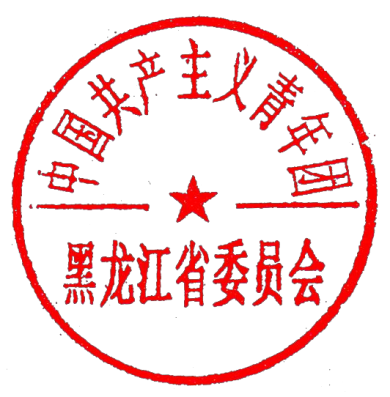 共青团黑龙江省委员会2022 年 7 月 5 日